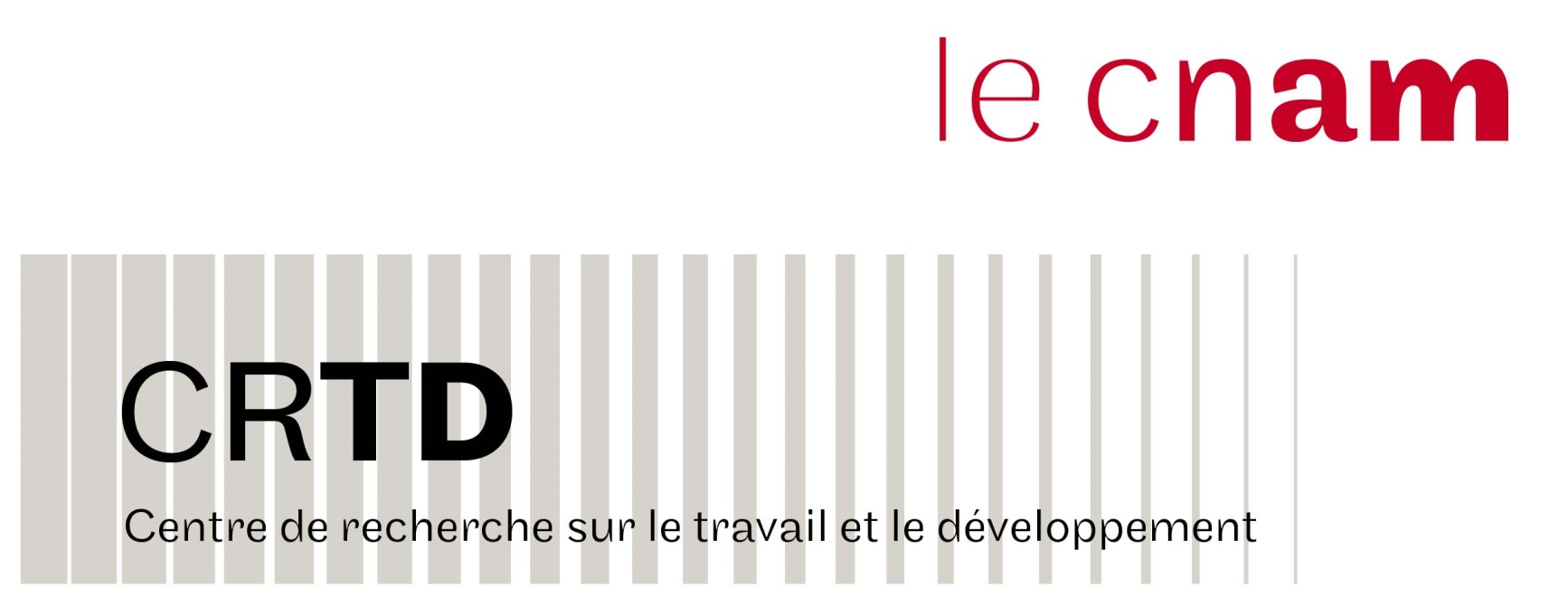 Dossier de candidatureLa recherche en ergonomie : objets scientifiques, ancrages théoriques et méthodologiquesCe dossier est à renseigner dans le cadre du suivi de l’unité d’enseignement ERG 265 du Cnam soumise à agrément pédagogique. Cet enseignement est ouvert selon deux formules. Dans le cadre du : Parcours « recherche » de la deuxième année du master d’Ergonomie du Cnam (ERG 265 + UA 2117) ;Certificat de spécialisation « conduire une recherche en ergonomie » (CS 10 000A), pour les personnes détentrices d’un master d’ergonomie.Sur recommandation du/de la directrice de thèse, cet enseignement peut être suivi dans le cadre d’un doctorat.Vous devez joindre à votre dossier de candidature les pièces suivantes : - un relevé de notes du dernier diplôme obtenu- le programme détaillé de la dernière formation suivie - une lettre de recommandation du responsable de votre formation antérieure ou du directeur/de la directrice de thèseMerci de retourner ce dossier par mail accompagné des pièces exigées à Madame Catherine Delgoulet avant le 9 septembre 2024 : catherine.delgoulet@lecnam.net Des auditions de recrutement d’une durée de 30min auront lieu, via Teams, le 18 septembreInformations personnellesNom : Prénom : Date et lieu de naissance : Adresse postale :Numéro de téléphone : Adresse électronique : Motivations pour la candidature (1 page maximum)
Thématique(s) de recherche envisagée(s)Diplôme(s) obtenu(s) – année et lieu d’obtention, niveau, intitulé, universitéExpériences professionnellesTitre du dernier mémoire soutenuPublications (non obligatoire)